InnehållsförteckningDagordning…………………………………………………. 2Verksamhetsberättelser 2021Styrelsen…………………………………………………….. 3Utbildningskommittén………………………………… 4Tävlingskommittén……………………………………… 5Agilitykommittén………………………………………… 5Ungdomskommittén…………………………………… 5Trivselkommittén……………………………………….. 6Övrig verksamhetStuga/planer……………………………………………….. 6Patrullhund…………………………………………………. 6Räddning…………………………………………………….. 6Skydd………………………………………………………….. 6RUS…………………………………………………………….. 7PR/Info……………………………………………………….. 7Web……………………………………………………………. 7Verksamhetsplaner och budget 2022/2023Styrelsen…………………………………………………….. 7Utbildningskommittén………………………………… 10Tävlingskommittén……………………………………… 11Agilitykommittén………………………………………… 11Ungdomskommittén…………………………………… 12Valberedningens förslag 2022…………………….. 13Nomineringar 2022 ……………………………………. 13DAGORDNING1. Mötets öppnande2. Fastställande av röstlängden
3. Val av mötesordförande4. Lokalklubbsstyrelsens anmälan om protokollförare5. Val av två justerare tillika rösträknare, som tillsammans med mötesordföranden ska justera protokollet6. Beslut om närvaro- och yttranderätt förutom av personer enligt § 7Medlemsmöte Moment 2 i normalstadgarna7. Fråga om årsmötet har blivit stadgeenligt utlyst8. Fastställande av dagordningen.9. Genomgång av:a. lokalklubbsstyrelsens verksamhetsberättelse inklusive rapport om uppfyllande av mål och uppdrag från föregående årsmöte,b. balans- och resultaträkning ochc. revisorernas berättelse.10. Fastställande av balans- och resultaträkning samt beslut om disposition av vinst eller förlust11. Beslut om ansvarsfrihet för lokalklubbsstyrelsen12. Genomgång av lokalklubbsstyrelsens förslag avseende:a. mål,b. rambudget för innevarande verksamhetsår samt preliminär rambudget för det närmast följande verksamhetsåret,c. medlemsavgift enligt § 4 i normalstadgarna för närmast kommande verksamhetsår, dvs. klubbavgift för:i. ordinarie medlemii. familjemedlem ochiii. utlandsmedlem, samtd. andra ärenden samt motioner vilka lokalklubbsstyrelsen har bedömt kan ge konsekvenser för verksamhet eller ekonomi13. Beslut i ärenden enligt punkt 1214. Information om planerade aktiviteter i syfte att nå fastställda mål15. Val av lokalklubbsstyrelse enligt § 8 Lokalklubbsstyrelse Moment 1 i normalstadgarna samt beslut om suppleanternas tjänstgöringsordning16. Val av revisorer och revisorssuppleanter enligt § 9 Räkenskaper och revision i normalstadgarna17. Val av valberedning enligt § 10 Valberedning i normalstadgarna18. Beslut om omedelbar justering av punkterna 15–1719. Beslut om lokalklubbsstyrelsens förslag i ärenden samt motioner som inte behandlats under punkt 1320. Genomgång av handlingar till distriktsfullmäktige21. Övriga frågor för diskussion (inte beslut)22. Mötets avslutande
Styrelsens verksamhetsberättelse 2021Styrelsen har 2021 bestått av:Ordförande: Jan-Olof Säll Vice ordförande: Frida Gunnarsson Sekreterare: Sandra Böttiger Kassör: Lars Henryson Ledamot: Jan Holmqvist Ledamot: Sandra Griph Ledamot: Elin Dufva Suppleant: Conny Kling
Suppleant: Elisabeth PerssonRevisorer: Sten Persson och Oscar Liljegren Revisorssuppleanter: Peo Grenholm och Örjan Kjellqvist  Valberedning: Wilma Kjellqvist (sammankallande),  Barbro Bengtsson, Inger FreijKommittéansvariga: 
Patrullhund: Vakant Tävling: Helén JohanssonUtbildning: Mathilda KjellqvistAgility: Wilma KjellqvistUngdom: Frida GunnarssonKontaktpersoner och övriga ansvariga: Stuga/planer: Jan HolmqvistRäddning: Jan-Olof Säll (kontaktperson)  Rasutveckling: VakantTrivsel: Elisabeth PerssonSkydd: Elisabeth Persson Webbmaster: Therese WärjaPR-ansvarig: Jan-Olof Säll Medlemmar: Klubben hade vid verksamhetsårets slut 182 medlemmar.Möten 2021Årsmöte 2102288 protokollförda styrelsemöten (samtliga möten har varit beslutsmässiga). Vid 1 av dessa möten, har delar av kommittéansvariga deltagit. 1 medlemsmöte har genomförts. Det gångna året 2021 har även det varit mycket speciellt pga pandemin, där fortsatta restriktioner har påverkat klubbens verksamhet. Under året lättades det på restriktionerna och klubben har kunnat genomföra sin verksamhet med bland annat kurser och lydnadstävlingar. Styrelsemöten har genomförts på plats i stugan, där ledamöter som inte kunnat vara på plats har närvarat via videolänk. Under året har underhåll och förbättringar av klubbstugan skett, bland annat ny belysning på planerna. Städdag genomfördes under våren 2021. Securitas har bedrivit träningsverksamhet under hela året.Styrelsen vill tacka alla som ställt upp för klubben som instruktörer, underhåll av stugan, gräsklippning och kommittéer samt tacka de företag som sponsrat klubbens verksamhet. Utbildningskommitténs verksamhetsberättelse 2021Utbildningskommittén 2021 har bestått av sammankallande Mathilda Kjellqvist, Sofia Mattsson, Matilda Svensson samt Elisabeth Persson.Möten
Under 2021 har det kontinuerligt hållits kommittémöten, vi har haft ett instruktörsmöte under hösten, inget under våren p.g.a. corona. Det har hållits ett KUL-möte i distriktet under hösten vilket Elisabeth Persson var på.Klubbens kurs-/cirkelverksamhet under året, totalt har 9 kurser (studiecirklar) samt 5 kamratcirklar genomfört enligt nedan:Vår/sommar:Valpkurs                                                               Avtalsinstruktör Carina JohanssonGrundkurs specialsök                                        Avtalsinstruktör Carina JohanssonPersonsök grund/fortsättningskurs                Instr. J-O Säll                                                                Kamratcirkel tävlingsträning                            Ansvarig Helén Johansson samt träningsvärdar Kamratcirkel Personsök                                    Ansvarig J-O SällRallylydnad  Grundkurs                                     Avtalsinstruktör Titti BenjaminssonHöst/Vinter:Valpkurs                                                                 Avtalsinstruktör Carina JohanssonValpkurs                                                                 Elisabeth PerssonFortsättningskurs allmänlydnad                        Avtalsinstruktör Carina JohanssonRallylydnad fortsättningskurs                            Avtalsinstruktör Titti BenjaminssonKamratcirkel Rallylydnad                                    Ansvarig Jennifer BergströmKamratcirkel tävlingsträning                              Ansvarig Helén Johansson samt träningsvärdar  Kamratcirkel Personsök                                      Ansvarig  J-O SällProva på kurs i sök                                               Ansvarig  J-O SällKursverksamheten har i stort sett kunnat genomföras som planerat men med vissa anpassningar precis som förra året. Begränsningar i deltagarantalet har gällt under hela året.Planerade kurserna “Tips och trix-helg” och “Lydnadshelg” samt kamratcirklar för IGP och Agility har fått ställas in på grund av få deltagare. Vi har även valt att inte arrangera några hundpromenader under året.Vi vill rikta ett tack till de instruktörer, assistenter samt träningsvärdar som hjälpts åt att driva kursverksamheten.Tävlingskommitténs verksamhetsberättelse 2021Tävlingskommittén för Karlsborgs BHK har under året bestått av Helén Johansson och Barbro Bengtsson och med hjälp av klubbens tävlingsfunktionärer, tävlingsträningsgänget samt övriga funktionärer har följande aktiviteter genomförts:Två officiella lydnadstävlingar för samtliga klasser ; 5 augusti med 22 tävlande ekipage samt 31 oktober med 11 tävlande.På grund av coronapandemin har SBK:s tävlingsverksamhet under första halvåret varit nedstängd men öppnade upp under sommaren. Trots ett reducerat tävlingsutbud under året har klubben under året representerats av enskilda medlemmar på bruks- och lydnadsprov. Flera uppflyttningar och förstapriser har det blivit.Kommittén har anordnat kamratcirkel tävlingsträning med träningsvärd på måndagkvällar under vår och höst för klubbmedlemmar som tävlar på bruks- och lydnadsprov. Under året har kommittén kontinuerligt haft planeringsmöten.Många av klubbens medlemmar har under året gjort arbetsinsatser som varit en förutsättning för att vår verksamhet skulle kunna genomföras och kommittén vill avslutningsvis tacka alla som på något sätt hjälpt till.Agilitykommitténs verksamhetsberättelse 2021Kommittén har bestått av Wilma Kjellqvist, Mathilda Kjellqvist, Torsten Hall.  2022 tillkommer Therese Wärja och Cecilia Spångberg i kommittén. Kommittén har under året haft 1 protokollfört möte.Ungdomskommitténs verksamhetsberättelse 2021Kommittén har bestått av Frida Gunnarsson och Elin Dufva.Ungdomskommitténs verksamhetsberättelse 2021 Under verksamhetsåret har vi inte kunnat ha några aktiviteter p.g.a Covid-19.Budget 2021 0 krTrivselkommitténs verksamhetsberättelse 2021Under året 2021 har kommittén bestått av Monica Mörk och Elisabeth Persson, som sett till att det finns fika till tävlingarna som genomförts samt fika till kurserna som varit. Trivselkommittén har även städat stugan och sett till att det finns handdukar, papper och desinfektionsmedel att tillgå. Stuga/planer verksamhetsberättelse 2021Arbetsgruppen består av: Torsten Hall, Conny Kling, Jan Holmqvist.Följande arbete har under året utförts av arbetsgruppen.PlanerRöjning av sly runt stora planen.Monterat 2 st belysningsarmaturer LED på stolpen vid Agilityboden.Container GräsklippareNy ramp tillverkad och monterad.HuvudbyggnadByte av ytterdörr huvudingång.  Monterat matta på rampen till huvudingången (hundvänlig att gå på)Eluttag  avsett för husvagnar monterat på utsida hus mot parkering.Verandan med tillhörande bord/bänkar oljade med träolja.Övriga byggnaderBodar 2 st målade.ÖvrigtDiv små rep.Patrullhund verksamhetsberättelse 2021Klubben har idag ingen aktiv verksamhet inom området. Räddningshund verksamhetsberättelse 2021Klubben har idag ingen aktiv verksamhet inom räddningsverksamheten. Kontaktperson för detta är Jan-Olof Säll.Skydd/IGP verksamhetsberättelse 2021Försök har gjorts till att starta upp verksamhet inom detta område, men pga för få intresserade är verksamheten vilande. RUS verksamhetsberättelse 2021Klubben har idag ingen aktiv RUS-kommitté och således ej heller någon verksamhet inom detta område. Kontakt med SKK har tagits för att starta BPH, dock avslag på denna förfrågan då andra aktörer i området är aktuella. PR/Info verksamhetsberättelse 2021Ansvarig för PR/Info är Jan-Olof Säll. Under året har klubben varit aktiv på sociala medier och i lokal press. WEB verksamhetsberättelse 2021Webansvarig under året har varit Therese Wärja. Therese är ansvarig för klubbens hemsida samt facebook och instagramkonto. Verksamhetsplaner och budget 2022/2023StyrelsenVi ska sprida kunskap om hund Vi ska genom att sprida kunskap om hund förbättra förutsättningarna för hunden och värna rätten att ha hund i samhället och i naturen. Klubben skall genom sin kursverksamhet sprida kunskap om hundens vård, beteenden, fostran och utbildning och därigenom verka för ett sunt och aktivt liv för hundar och hundägare. Med information och utbildning till hundägare och allmänhet samt samarbete med andra aktörer än oss själva ska vi ta samhällsansvar. Vi ska erbjuda hundägare kvalificerad hjälp att leva upp till de krav som samhället ställer. Genom att utveckla och erbjuda praktiska aktiviteter med hund såsom träningar, tävlingar och prov ska vi verka för ett aktivt och sunt liv för hundar och hundägare. Vi ska ha friska och funktionsdugliga hundar Vi ska inom Brukshundklubben verkar för mentalt och fysiskt friska samt funktionsdugliga hundar. SBK:s prov- och tävlingsverksamhet sker i första hand med syftet att utröna hundars sundhet och funktionsduglighet. Klubben kommer i detta syfte att anordna officiella bruks- samt lydnadsprov. Vi ska ha hundar i människans tjänst Vi ska bidra till att hundens förmåga kommer till nytta i samhället. Genom information och utvecklande samarbete med andra aktörer i frågor som rör hundens användning i människans tjänst ska vi ta samhällsansvar. Vi ska skapa förmåga och kompetens att utveckla och utbilda samhällsnyttiga hundar. Vi skall fånga upp lämpliga ekipage och förmedla kontakter så att dessa kan utbildas till att användas i människans tjänst t.ex. som patrull- eller räddningshundar. Vi skall ge befintliga och nya ekipage träningsmöjligheter så de kan utvecklas. Vi ska öka vår kunskap om hund Vi ska öka vår kunskap om hunden, dess behov och beteenden samt avel och hålla oss uppdaterade om de nya forskningsrön om hundar som hela tiden kommer. Vi skall följa de dokument och den dressyrpolicy som SBK initierat angående hundhållning och hålla klubbens funktionärer uppdaterade om dessa, samt kontinuerligt fortbilda våra funktionärer och se till att nya utbildas. Vi ska vara en aktiv organisation Vi ska vara en aktiv organisation som arbetar för ett aktivt hundliv, aktiva medlemmar och spridande av kunskap. Organisationen ska utgå från medlemmarna och bygga på att helheten är större än de ingående delarna. Genom målstyrning, uppföljning och utvärdering av verksamheten ska vi se till att Brukshundklubben hela tiden utvecklas. Brukshundklubben ska kännetecknas av ett utvecklande ledarskap och en öppen attityd. Brukshundklubbens verksamhet ska målstyras med utgångspunkt i uppgiften. Vi skall ha fortsatt nära kontakt och samarbete med olika myndigheter, organisationer, markägare och jakträttsinnehavare.  Klubbens styrelseledamöter och kommittémedlemmar skall kontinuerligt utbildas i föreningskunskap samt SBK:s värdegrund. Klubbens policy mot kränkande behandling skall utvecklas och konkretiseras. En handlingsplan och tydlig arbetsgång för konflikthantering skall upprättas. Klubben skall representeras vid möten och konferenser i distriktet. UtbildningskommitténI utbildningskommittén för 2022 utgörs av Mathilda Kjellqvist, Matilda Svensson och Sofia Mattsson.  I planeringen av kurserna har utbildningskommittén fokuserat på att få en bra spridning i kursutbudet. Observera att planerad kursstart och instruktör är preliminär. PLANERADE KURSER VÅR 2022PLANERADE CIRKLAR VÅR 2022PLANERADE KURSER HÖST 2022PLANERADE CIRKLAR HÖST 2022TävlingskommitténUnder 2022 kommer tävlingskommittén att anordna två officiella tävlingar:10 juli lydnadsprov samtliga klasser.30 oktober lydnadsprov samtliga klasser.För att sporra klubbens egna tävlingsekipage kommer kommittén att vår och höst 2021 anordna träning för tävlingsintresserade på måndagskvällar. Träningen kommer som tidigare att organiseras av träningsvärdar. Kommittén kommer även fortsättningsvis att uppmärksamma för klubben framgångsrikt tävlande ekipage genom att årligen dela ut utmärkelser för årets hund i lydnad och bruks, championplakett samt SBK:s hundförarmärke.Kommittén kommer att hålla utbildnings-/informationsträffar för träningsvärdar och tävlingsfunktionärer.Planen att bibehålla ett oförändrat tävlingsutbud i lydnad under 2023 samt eventuellt utöka utbudet med fler officiella grenar, under förutsättning att funktionärer finns tillgängliga.  Kommittén kommer under vår och höst anordna träning för tävlingsintresserade. Träningen kommer även fortsättningsvis att organiseras av träningsvärdar. Kommittén kommer att uppmärksamma för klubben framgångsrikt tävlande ekipage genom att årligen dela ut priser och utmärkelser.Kommittén kommer vid behov att hålla utbildnings-/informationsträffar för träningsvärdar/tävlingsfunktionärer.Inkomster:Lydnadstävling samtliga klasser 10/7Startavgifter startklass beräknat på 10 startande*150 kr.:        	1500 kr.Startavgifter Klass 1-2 beräknat på 10 startande*250 kr:        	3750 kr.                                                                    Startavgifter Klass 3 beräknat på 5 startande*300 Kr:            	3000 kr.   Lydnadstävling samtliga klasser 30/10:Startavgifter startklass beräknat på 10 startande*150 kr.         	1500 kr.Startavgifter klass 1-2 beräknat på 10 startande*250 kr           	3750 kr.Startavgifter klass 3 beräknat på 5 startande*300 kr.               	3000 krUtgifter:Startavgifter lag-DM bruks samt lydnad                                  	1200 kr.Stamboksavgifter startklass beräknat på 20 startande*35 kr.   	  700 kr.Stamboksavgifter kl.1-3 beräknat på 30 startande*50 kr.        	1500 kr. Domararvode beräknat på 4 domare*500 kr.                            	2000 kr.Tävlingsledararvode beräknat på 2 TL*500 kr.                        	1000 kr.Reseersättning domare samt TL 4*350 kr.                               	1400 kr.AgilitykommitténWilma kommer hålla en nybörjarkurs med start i April 2022 beroende på väder och underlag. Agilitykomitten planerar att hyra in Fanny Gott 14/5 en hel dag.Prova på dag Agility.Wilma eller Mathilda kommer hösten 2022 eventuellt hålla i en fortsättningskurs agility. Temakvällar planeras.Beroende på hur intresset ser ut kan eventuellt ett KM planeras.Budget5 st nya hopphinder 1700:- st     8500kr
Hinder magneter 2st 200kr st:-   400krUngdomskommittén
Inför 2022 har både Frida och Elin valt att avgå från ungdomskommittén. Därför finns det inte några framtidsplaner från ungdomskommittén. Vi har inte någon efterträdare i nuläget.Valberedningens förslag 2022		NomineringarOrdförande:			Jan-Olof SällVice Ordförande: Kassör: Lars Henrysson, 1 år kvarSekreterare: 			Elisabeth PerssonLedamot: Jan Holmqvist, 1 år kvarLedamot: 				Peter CarlénLedamot: 				Johanna Sundberg-SjöbergSuppleant 1:  Suppleant 2: 			Emelie ForsmarkRevisor: Revisor: Revisor suppleant: Revisor Suppleant: Budget 2022Karlsborgs Brukshundklubb Karlsborgs Brukshundklubb Karlsborgs Brukshundklubb Intäkter20222023Utfall 2021Budget  2021Medlemsavgifter18 00018 00023 30018 000Tävling165001650016 15023000Agility9600960004 300Patrullhund5005000500Ungdom5005000700Räddningshund5005000500RUS5005000500Utbildning114 38086 58078 03088 750Aktivitetskommittén8 0008 0005 8028 000Tallåsen15 00015 00021 29815 000Studiefrämjandet0000Summa intäkter183 480155 680144 580144 100KostnaderMedlemsavgifter7 5007 5004 7637 500Tävling13 80013 80010 67820 450Agility8 9005 0001 36911 310Patrullhund5005000500Undom5005000500Räddning5005000500RUS5005000500Utbildning68 46448 9964354761 250Aktiviteskommittén5 0005 0007 6375 000TallåsenEL/VVS25 00025 00023 27423 000Försäkringar5 0005 0003 5625 000Gräsklippning15 00010 0001 62410 000Hemsida1 5001 5001611 500Bankkostnader2 1002 1002 0422 100Underhåll15 00020 00021 23520 000Administration10 00010 0009 19110 000Summa kostnader179 264155 896129 081171 510Resultat före ränteintäkterResultat före ränteintäkter-30 590RänteintäkterÅrets resultat4 216-21615 501-30 590Typ av kursPlanerad instruktör/assistentPlanerad startValpkursAprilAllmän lydnadSandra Böttinger/Sofia MattssonAprilSpecialsökCarina JohanssonFebruariEtologikursCarina JohanssonFebruariAgility nybörjarkursWilma KjellqvistAprilHandlingskursFanny Gott MajPersonspår MajNoseworkEmelie Hörman (helgkurs)AprilTävlingslydnadEmelie Hörman (helgkurs)AprilPersonsök J-O SällProva på sök/rapport/bruksJ-O SällTyp av cirkelSammanhållandePlanerad startRallycirkelMatilda Svensson/CassandraTävlingscirkel Helene JohanssonMarsTyp av kursPlanerad instruktörPlanerad startValpkursAllmän lydnadSpecialsök fortsättningAgility fortsättningWilma Kjellqvist/Matilda KjellqvistFreestyleEmelie HörmanPersonsök J-O SällTyp av cirkelSammanhållandePlanerad startIGP cirkelTävlingscirkel 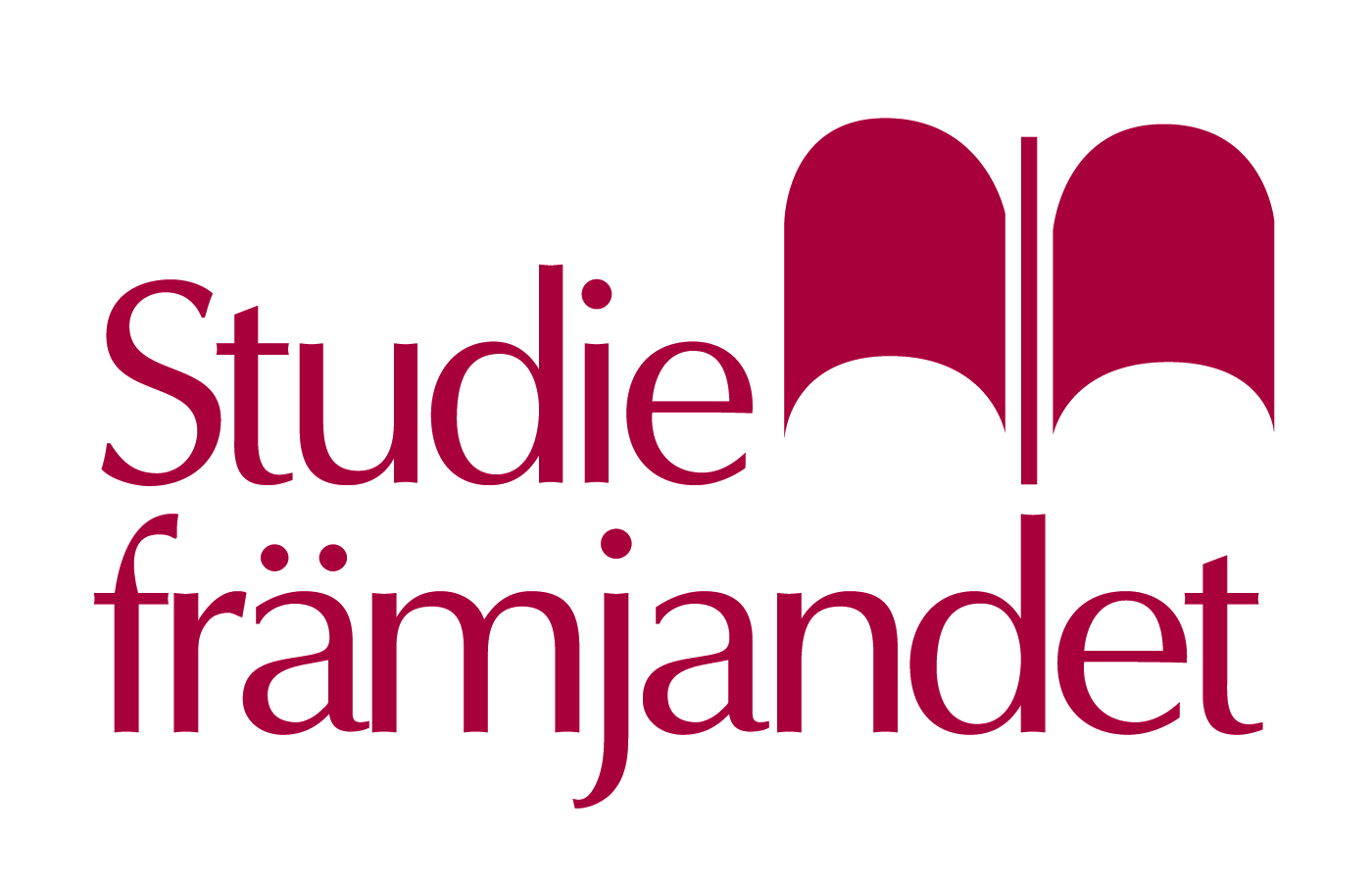 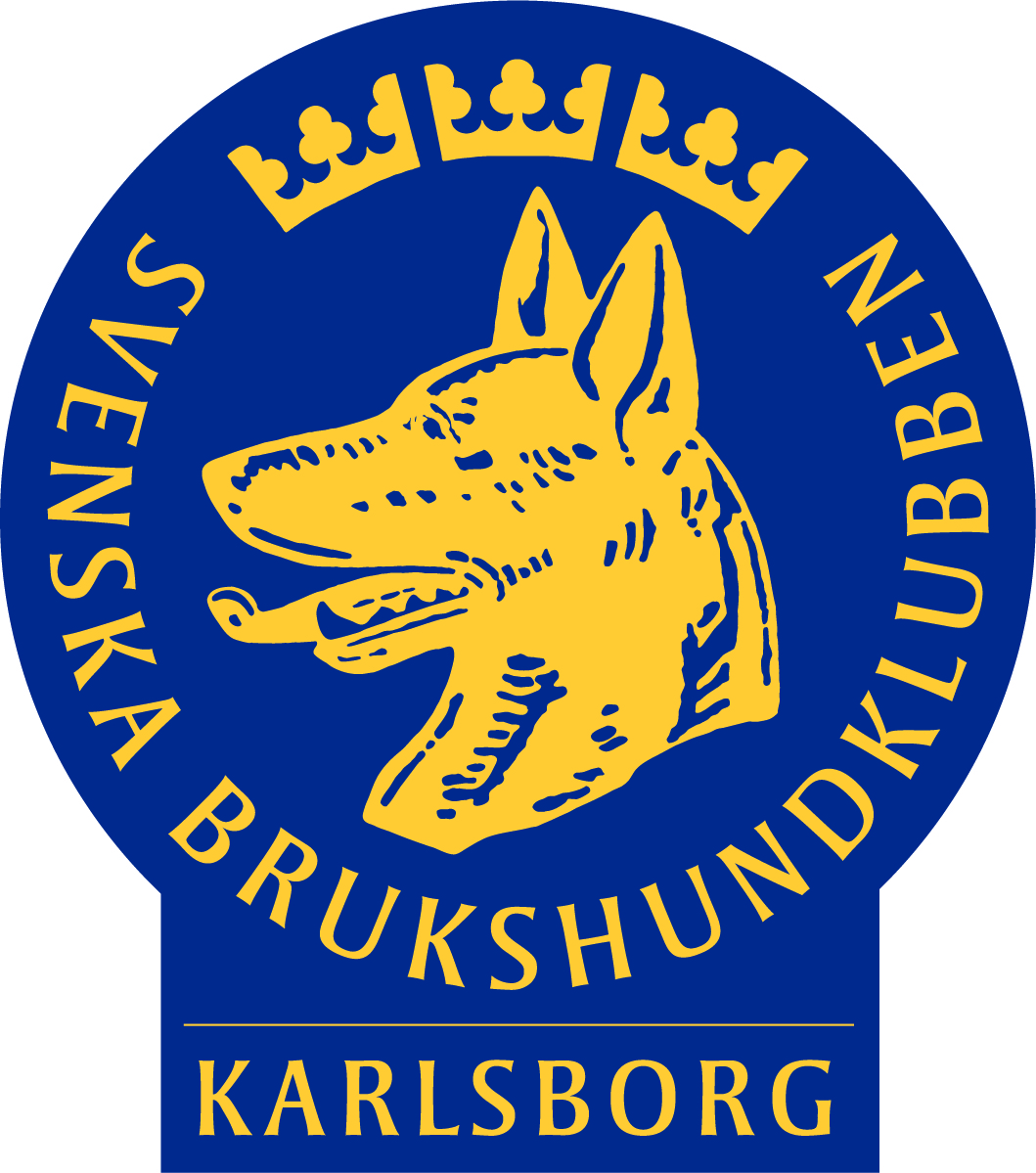 